Муниципальное казённое дошкольное образовательное учреждение детский сад № 13 общеразвивающего вида с приоритетным осуществлением деятельности по художественно-эстетическому направлению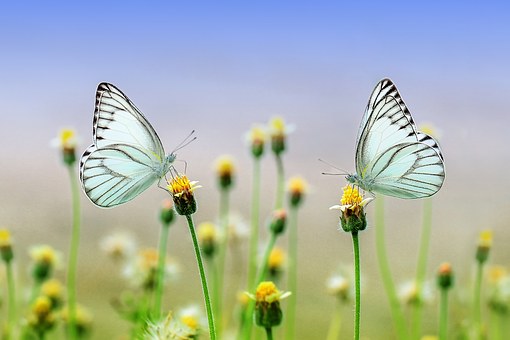 Проект"Путешествиев мир насекомых"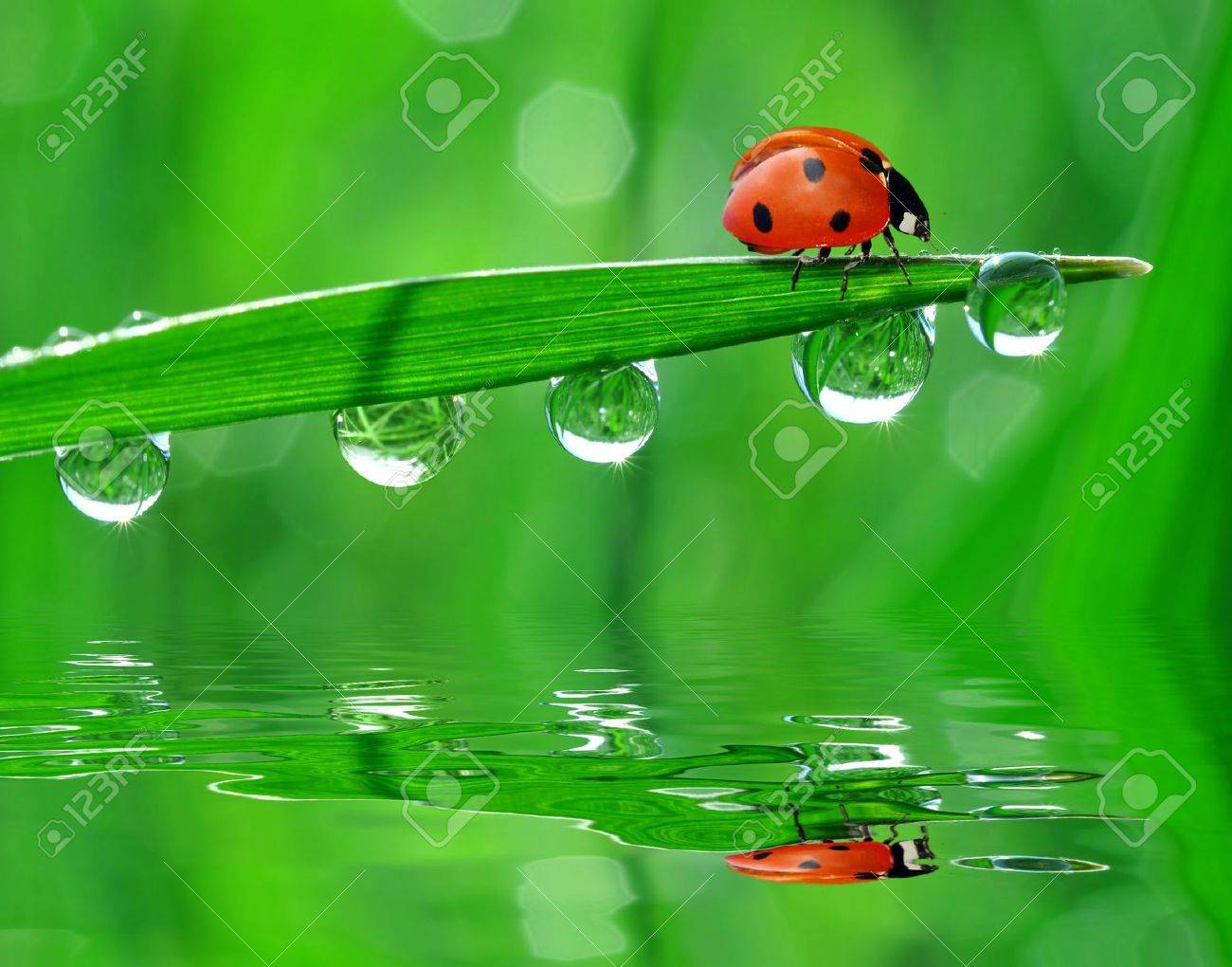                                                                                                                         Исполнитель:                                                       Тренина                                                     Фаина                                                                 Нургалаевна,	                                                            воспитатель   1                                                                                                            квалификационной                                                             категории                                          г. Тавда 2019Введение.                                                                                                               Насекомые являются одними из древнейших представителей животного мира нашей планеты. Они появились раньше, чем звери, птицы, рыбы.   К тому же, насекомые – самые многочисленнее обитатели нашей земли, они составляют около 90% всех животных.   Активно участвуя в круговороте веществ, насекомые играют глобальную планетарную роль в природе. Человек в своей повседневной жизни и практической деятельности постоянно сталкивается с различными насекомыми. Одни из них имеют для него положительное, а другие отрицательное значение. Любому человеку с детства известны такие типы насекомых как бабочки, пчелы, жуки, мухи, комары и многие другие. Каждый ребенок сталкивается с ними, выходя впервые в сад на прогулку. Пожалуй, это первые представители дикой природы, с которыми встречается в своей жизни малыш.  Жизнь насекомых очень разнообразна и увлекательна для наблюдения, особенно приятно смотреть за такими насекомыми как пчелы и муравьи, деятельность которых, к тому же, являются полезной для человека.Они привлекательны и удивительны, они малозаметны из-за своих крошечных размеров и разнообразны, наши знания о них, к сожалению, очень и очень скудны, но их влияние на нашу жизнь огромно - они насекомые.Актуальность проблемы. Проблема экологического воспитания дошкольника относится к числу коренных проблем теории воспитания и имеет первостепенное значение для воспитательной работы. Все выдающиеся мыслители и педагоги прошлого придавали большое значение природе как средству воспитания детей: Я. А. Коменский видел в природе источник знаний, средство для развития ума, чувств и воли. К. Д. Ушинский был за то, чтобы «вести детей в природу», чтобы сообщать им все доступное и полезное для их умственного и словесного развития. В современных условиях, когда сфера воспитательного воздействия значительно расширяется, проблема экологического воспитания дошкольников приобретает особую остроту и актуальность. С принятием законов Российской Федерации «Об охране окружающей природной среды» и «Об образовании» (1996), созданы предпосылки правовой базы для формирования системы экологического образования населения Исследования Н. Ф. Виноградовой, С. Н. Николаевой, А. М. Федотовой, В. Г. Грецовой убеждают в том, что дети дошкольного возраста могут понять как простые, так и сложные природные явления и способны рассуждать в понятных им проблемных ситуациях.  Во время прогулки дети увидели насекомых. Реакция ребят была неоднозначной. Часть детей выразили радость и неподдельный интерес, другие - испугались. Были и такие ребята, которые предложили уничтожить насекомых. Мнения разделились. В ходе беседы выяснилось, что знания дошкольников о насекомых очень скудные. Таким образом, возникла проблема: «Нужны ли насекомые? Пользу или вред они приносят?» Участие детей в проекте позволит сформировать представления о насекомых, их пользе или вреде; развить творческие способности и поисковую деятельность. . Общение с природой обогащает духовную сферу ребенка , способствует формированию положительных моральных качеств.
Вид проекта: познавательно — исследовательский 

Продолжительность проекта: краткосрочный, 2 недели

Участники проекта: дети, воспитатель, музыкальный руководитель, родители
 Продукт проектной деятельности:Рассказ о каком-либо насекомом по схеме, записанная родителями история с детскими иллюстрациями, дидактические игры, фотографии досугов, коллективная аппликация «На полянке», выставка детских работ  «Милые букашечки », консультация для родителей, консультация для воспитателей.Образовательная область: экологическое воспитание.Цель: формирование представлений о жизни насекомых.
Задачи:- уточнить особенности внешнего вида насекомых, -познакомиться с циклом развития ,способах питания, образе жизни, защите от врагов.
-заложить основы экологического воспитания, вызвать удовольствие от общения с природой.
-создание условий для развития познавательных и творческих способностей детей в процессе реализации проекта -формировать навыки исследовательской деятельности. Предполагаемый результат:1. У детей проявится ярко выраженный интерес к объектам   природы - насекомым.2. Научатся различать и называть насекомых:  бабочку, муравья, жука, пчелу, кузнечика.3. Будут знать о пользе или вреде, которую приносят людям и растениям.4.Научатся составлять описательный рассказ о насекомом с использованием опорной схемы.5. Ребята будут бережно относиться  к природе, будут стремиться к правильному поведению по отношению к насекомым.
6. У ребят сформируется стремление к исследованию объектов природы, они научатся делать выводы, устанавливать причинно-следственные связи.7. Дети будут уверенно отличать  и называть характерные признаки разных насекомых.    
8.   У ребят будет сформировано представление о том, что нельзя делить  насекомых    на полезных и вредных, и тем более, руководствоваться этим в своих поступках по отношению к ним. Предварительная работа:поисковая работа по подбору иллюстративного материала по теме «Насекомые»;знакомство с литературными произведениями: Г. Х. Андерсен «Дюймовочка»,  А. Бианки «Как муравьишка домой спешил»,  «Паучок – пилот», Г. Глушнёв «Кузнечик и кузнечики», С. Михалков «Академия наук», Г. Скребицкий «Счастливый жучок»,  В. Зотов из книги «Лесная мозайка» («Божья коровка», «Кузнечик», «Майский жук»), К. Ушинский «Пчёлки на разведках», К. Чуковский «Муха-Цокотуха»;разучивание стихов о насекомых кубанских поэтов «Хитрая бабочка» Варвара Бардадым , « Антошка и комар» Любовь Мирошникова, «Паучок» Владимир Нестеренко, пальчиковой гимнастики «Утром бабочка проснулась», «Божьи коровки», загадывание загадок;прослушивание аудиозаписи Н. Римского-Корсакова «Полёт шмеля», А. Чайковского «Вальс цветов»;просмотр мультфильмов «Лунтик», «Пчёлка Майя», «Винни-Пух», «Под грибом».
I. Планирование1неделя — знакомство с пчелой,  бабочкой, муравьем.
2 неделя  — знакомство  с комаром, божьей коровкой, 
Итог: НОД «В гости к хозяйке луга».
• подбор масок, эмблем
• подбор энциклопедий, журналов о насекомых
• оформление НОД ,схем развития
• подбор художественного слова
• подбор дидактических игр(лото, пазлы)
• подбор дисков со звуками насекомыхII. Практический этапЗнакомство с пчелой.
1) Художественное слово, загадки, чтение сказки Павлова «Находка»
Цель: познакомить детей с литературными произведениями о пчеле
2) Рассматривание энциклопедий, журналов
Цель: познакомить детей с внешним видом насекомых
3) Беседа: « Что дети знают о насекомых?»
Цель: уточнить знания детей о насекомых, их разнообразии, отличительных признаках, питании и передвижении, развить фразовую речь, активизировать словарь по теме
4) НОД « Сравнивание пчелы со шмелем и осой» 
Цель: уточнить знания детей о внешнем виде пчелы, образе жизни, пользе, развить умение сравнивать и обобщать, закрепить понятия «насекомые»
5) Наблюдение за пчелами на прогулке
Цель: уточнить знания детей о том какие цветы выбирают пчелы для сбора нектара
6) Подвижная игра «Медведь и пчелы»
Цель: развивать умение бегать в разных направлениях
7) Хоровод насекомых
Цель: развить музыкальный слух, пластичность, закрепить знания о способах передвижения пчелы
8) Разучивание стихотворения «Трудолюбивая пчелка»
Цель: развивать память и чувство ритма, речь
9) Рисование сотовых ячеек по шаблонам
Цель: развивать точность движения и мелкую моторику

Знакомство с бабочкой
1) Художественное слово, загадки о бабочке
Цель: познакомить детей с литературными произведениями о бабочке
2) Рассматривание энциклопедий, журналов
Цель: познакомить детей с внешним видом насекомых
3) Беседа с детьми о бабочке
Цель: познакомить с разновидностями бабочек, с циклом развития бабочки
4) Изобразительная деятельность («Бабочки на цветах»)
Цель: учить детей вырезать трафарет бабочки и наклеивать его, закрепить знания об особенностях окраски бабочки (лимонница, капустница, наполеон)
5) Наблюдение за бабочками на клумбе
Цель: закрепить знания о внешнем виде, способе передвижения, питании бабочек, доставить радость от любования красотой цветов и бабочек
6) Подвижная игра «День и ночь» (дневные и ночные бабочки)
Цель: развивать умение действовать по сигналу, выполнять правила игры
7) Игра «Соедини точки и узнай во что превратиться гусеница»
Цель: развивать точность движения руки, воображение
8) Украшение бабочками на нитке верандыЦель: вызвать желание украсить участок для всех

Знакомство с муравьем
1)Художественное слово, загадки о муравье, чтение сказки В. Бианки «Как муравьишка домой спешил»
Цель: познакомить детей с литературными произведениями о муравье
2)Поиск муравейника
Цель: закрепить знания о жилище муравья, способе охраны муравейников
3)НОД «Из жизни муравьев»
Цель: закрепить и уточнить знание детей об образе жизни муравьев, повадках, пользе, активизировать словарь детей
4)Логоритмическое упражнение «Друзья помогли»
Цель: развитие чувства ритма
5)Экскурсия в лес. Наблюдение за муравейником
Цель: уточнить знания детей о поведении муравьев, месте обитания
6)Опыт «Выделение муравьинной кислоты»
Цель: развитие познавательной активности
7)Игра драматизация по сказке В. Бианки «Как муравьика домой спешил»
Цель: закрепить знания детей о содержании сказки, развивать артистические способности детей, речь
8) Изодеятельность «Кто помог муравьишке добраться домой»
Цель: закрепить изобразительные умения детей, изображать разных насекомых

Знакомство с комаром
1)Художественное слово, загадки о комаре, чтение сказки А. Пушкина «Сказка о царе Салтане»
Цель: познакомить детей с литературными произведениями о комаре
2)Рассказ комара о том откуда он прилетел(книга Ю. Дмитриева «Календарь зеленых чисел»)
Цель: знакомство с внешним видом комара
3)НОД «Насекомое-комар»
Цель: расширить знание детей о жизни комаров, защите от них человека, пользе и вреде насекомых
4)Прослушивание музыки «Комаринская»
Цель: развитие интереса к музыкальным произведениям
5)Наблюдение за комарами в разных местах участка
Цель: закрепить знания детей о жизни комаров их местах обитания в разное время суток и разную погоду, развивать наблюдательность и любознательность
6)Подвижная игра «Поймай комара»
Цель: упражнать детей в прыжках, развивать точность движения и ловкость
7)Логоритмическое упражнение «Насекомое над лугом»
Цель: развить чувство ритма, фонематический слух
8)Ручной труд «Комар из природного материала»
Цель: развивать конструктивные умения, мелкую моторику пальцев

Знакомство с божьей коровкой
1) Художественное слово, загадки и стихи о божьей коровке
Цель: познакомить детей с литературными произведениями о божьей коровке
2)Рассматривание энциклопедий и журналов «Какие разные божьи коровки?»
Цель: познакомить детей с видами божьих коровок
3)НОД «Наша любимая божья коровка»
Цель: уточнить знания детей о внешнем виде, местах обитания, пользе божьей коровки, развивать активную речь
4)Игра «Соедини точки и увидишь что получится»
Цель: развитие мелкой моторики
5)Аппликация «Божья коровка»
Цель: учить детей вырезать трафарет божьей коровке и украшать его, воспитывать аккуратность в работе
6)Наблюдение на прогулке за божьей коровке
Цель: развивать наблюдательность
7)Прослушивание песен о божьей коровке
Цель: развитие музыкального слуха
8)Викторина «Что мы знаем о насекомых»
Цель: закрепление знаний детей о насекомыхIII. Результативный этап• у детей появилось желание общаться с природой, отражать свои впечатления через разные виды деятельности
• дети научились понимать необходимость бережного отношения к природе
• появилось желание получить больше информации о насекомых

Работа с родителями по проекту «Путешествие в мир насекомых»
• памятка для родителей желающих участвовать в проекте
• оказание помощи в подборе энциклопедий, художественной литературе, дидактических игр
• оформление масок для подвижных игр
• наблюдение с родителями в разных местах и в разное время за насекомыми
• изготовление фотоальбома о насекомых
Материал к проекту:
Стихотворение «Трудолюбивая пчелка»(по методике расскажи стихи руками)

Пчёлка трудится весь день
(Дети руками обрисовывают перед собой круг.)
И работать ей не лень.
(Покачивают указательным пальцем в знак отрицания.)
От цветка летит к цветку,
(Ритмично взмахивают руками-крылышками.)
Клеит на брюшко пыльцу,
(Совершают круговые движения ладонью по животу.)
Хоботком нектар сосёт —
(Одну руку вытягивают вперёд, затем — вниз, наклоняются.)
За день много соберёт.
(Раскрывают перед собой все пальцы.)
Унесёт нектар в тот улей
(Обрисовывают в воздухе треугольник.)
И назад вернётся пулей.
(Резко выбрасывают руку с вытянутым указательным пальцем вперёд.)
В сотах утрамбует мёд,
(Топают ногами.)
Скоро ведь зима придёт.
(Ёжатся.)
Будет пчёлкам чем питаться
(Имитируют движения ложкой.)
Летом надо им стараться.
(Имитируют накладывание мёда в соты.)Логоритмическое упражнение «Друзья помогли»От друзей муравьишка отстал. Ой-ой-ой-ой-ой-ой-ой. 
Ножку тонкую он поломал.
Ай-ай-ай-ай, ай-ай-ай.
Травкой быстро ее обмотал,
В муравейник скорей побежал.
Ну а солнце за лес уж зашло.
Ох-ох-ох-ох!
Стало сразу так страшно, темно.
Ах-ах-ах, ах-ах-ах!
Хорошо, что друзья помогли,
Муравьишку домой принесли.
Мо-лод-цы! Дети прижимают ладони к щекам и ритмично покачивают головой.
Ритмично сгибают и разгибают ноги. 
Бегут на месте.

Делают ритмичную пружинку.
Ритмично закрывают глаза ладонями.

Ритмично хлопают в ладоши.

Логоритмическое упражнение «Насекомые над лугом»
— Жу-жу-жу, — жужжит пчела:
— Я лечу издалека.
— Зу-зу-зу, — комар пищит.
— Уф-уф-уф, — как паровоз 
Шмель пыхтит, пыльцу повез. 
Жук гудит: «Гу-жу, гу-жу.
Я любого разбужу».
Дети поднимают руки в стороны и ритмично ими машут, как крылышками. 
Ритмично «выбрасывают» указательные пальцы вперед. Ритмично притопывают ногами.
Ритмично хлопают в ладоши.
Непосредственно – образовательная деятельность в средней группе.                                    Тема: «В гости к хозяйке луга».Задачи:закрепить и расширить представления о насекомых и их характерных признаках;развивать зрительное восприятие, эмоциональную отзывчивость;учить отгадывать загадки о насекомых;воспитывать интерес и бережное отношение к насекомым, желание узнать о них что-то новое.Материал:Игрушки -насекомые: бабочка, божья коровка, комар, муравей, жук, стрекоза, кузнечик, оса, листы цветного картона, наборы картинок «Насекомые», «Животные», «Птицы», зелёная скатерть.ХодНасекомые веснойВьются и порхают –На полянке на лесной –
Всё благоухает!Ног у насекомых шесть,
Голова есть, крылья.
И не прочь пыльцу поесть
(Но не путать с пылью!)Пчёлке, бабочке, шмелю
Нужен сок цветочный.
Ест коровка божья тлю,
С зелени, с листочков.Шмель гудит, оса звенит,
Стрекоза  летает…
В ульях мёд в такие дни
Соты заполняет. -Мальчишки и девчонки, давайте мы сегодня отправимся  на солнечную полянку, на праздник насекомых!Дети подходят к столу, накрытому зелёной скатертью – импровизированная полянка. Их встречает хозяйка луга.Х.л. Доброе утро, дорогие дети. Как я рада, что вы меня сегодня навестили. Вы, наверно, хотели поиграть  на  нашей весенней полянке с моими друзьями?  К сожалению, веселье придётся отложить. Посмотрите, моя полянка опустела.  Всех обитателей этой полянки, заколдовала злая волшебница  и они теперь в опасности. Чтобы их спасти, надо отгадать загадки. На ромашку у воротОпустился самолёт.Золотистые глаза,Кто же это?               (Стрекоза.)А вот малюсенький малыш,На плечах – соломинка.Его в очках не разглядишь,А он сильнее слоника.                                          (Муравей.)Модница крылатая,
 Платье полосатое,
Ростом хоть и кроха, 
Укусит — будет плохо.
                                      ( Оса).Кто на них руками машет-Нос и лоб зелёнкой мажет.А кто к ним не пристаёт-С мёдом ест и с мёдом пьёт.                                             (Пчёлы.)Расту червяком,Питаюсь листком,Потом засыпаю,Себя обмотаю.Не ем, не гляжу,Неподвижно лежу.Весной оживаю,Свой дом покидаю,На лугу порхаю.                          (Бабочка)Я - пятнистая букашка,
Если в руки попаду,
Притворюсь больною тяжко,
В обморок я упаду.                           (Божья коровка) Целый день в траве скакал,
Скрипку где-то потерял.
И теперь грустит у речки
Наш зелёненький …                              (кузнечик)Его поймал я на цветке,
Зажал, как следует в руке.
Жужжит он: «Попрошу без рук,
Я – ж- ж – не ж - железный, я ж - же – ж – …                                                      (жук)
Х.л. Какие вы молодцы!  Сколько маленьких жителей этой полянки вы расколдовали.Физминутка.Утром бабочка проснулась,Потянулась, улыбнулась,Раз – росой она умылась,Два – изящно покружилась.Три – нагнулась и присела,На четыре – улетела.Х.л. Ребята,  злая волшебница не сдаётся, она решила нас запутать.  Собрала   всех вместе и насекомых, и птиц, и зверей. Предлагает вам выбрать насекомых из всех этих картинок и только тогда она их отпустит. Ребята,  ведь мы с вами не сдадимся? Чтобы не ошибиться мы вспомним общие признаки насекомых.   У всех насекомых есть голова, брюшко, усики, шесть лапок. Посмотрите, у большинства насекомых есть крылья. Скажите, пожалуйста, а для чего они им? (ответы детей)-Да, они больше передвигаются с помощью крыльев, но у них  есть и лапки.(один из детей берет макет насекомого и рассказывает, показывая части тела насекомого)- Молодцы!( Дети выбирают из предложенных картинок только насекомых.)Х.л.  Какие вы молодцы! А как можно их всех назвать одним словом? (насекомые)Х.л.  Ребята, а для чего нужны насекомые? (служат кормом для птиц, опыляют растения). Воспитатель выкладывает на стол угаданных игрушечных  насекомых.Х.л. Маленькие жители благодарны вам за спасение и  хотят с вами поиграть в прятки. Они любят прятаться. Вот наши насекомые, вы закрываете глаза, а я убираю одного из них. А вы должны мне сказать, кого же я спрятала и на какой листик? (Кузнечик на зелёный лист бумаги, жук – коричневый лист и т.д.)Х.л.  Ведь каждое насекомое имеет свою необычную окраску. Почему кузнечик зелёного цвета? (ответ)Х.л. А у жуков спинки коричневые или чёрные? (ответ)    Х.л. А от кого они прячутся? (ответ)Х.л. Ребята, посмотрите на божью коровку. Она такая яркая! Ее хорошо видно в траве и на коре дерева. Ее любая птица заметит. Где же ей спрятаться? Оказывается, божьей коровке прятаться не обязательно, ведь у нее есть секрет: она сама умеет защищаться от врагов. В минуту опасности она выделяет молочко, которая очень плохо пахнет, поэтому божью коровку никто не ест. И раз она, как настоящая коровка, дает молочко, то ее и назвали «божья коровка». Она ярко-красная, чтобы все видели: есть ее опасно!Ребята, а почему не надо трогать, обижать божьих коровок и других насекомых? (ответ) Х.л. Да, насекомые живые. Их нельзя обижать. Но ими можно любоваться и наблюдать, как они летают, бегают, прыгают, играют, слушать, как они жужжат. Ребята, а кто мне скажет, какие же жители этой маленькой полянки здесь обитают? (перечисляют)Х.л.  А как можно их назвать одним словом? (насекомые) А вот вы знаете, что если исчезнут насекомые с нашей планеты, то исчезнут растения, животные, птицы. Они не могут существовать друг без друга. Насекомые – это часть природы. Поэтому нельзя убивать насекомых, а только их беречь, любить и охранять.Воспитатель. Мы много нового увидели и узнали про насекомых. Нам пора прощаться с жителями этой маленькой  солнечной полянки.  Мы от всей души  благодарим гостеприимную хозяйку  луга.   Дидактические игры и упражненияМедведь и пчёлыЗадачи: закреплять в речи произношение звука  ж;  формировать умение сочетать образно-игровые движения с произношением текста.***Воспитатель рассказывает детям о трудолюбивых пчёлках, собирающих с цветков сладкий сок, который потом превращается в мёд, и про медведя, который любит отнимать его у маленьких пчёлок. После этого воспитатель предлагает детям поиграть.В ясный, солнечный денёк,Весело порхая,Собирает мёдПчёлка полевая.У пчелы полно забот:Над цветком пчела кружит,Добывать ей надо мёд,Про дела свои жужжит –Жу-жу-жу-жу.Друг за другом полетели -                                      «Пчёлки» летают.                                              ж-ж-ж,  Дружно песенку запели –                                             ж-ж-ж:  - Я устали не знаю – ж-ж-ж,Среди цветков летаю – ж-ж-ж,    И мёд там собираю – ж-ж-ж.- Осторожно, пчёлки!                                           Воспитатель предупреждает.Здесь медведь за ёлкой.В улей улетайтеИ свой мёд спасайте.                                           Пчёлки улетают.Пчёлки и ласточкаЗадачи: закреплять умение проговаривать звук   -з-  в слогах.«Пчёлы» (летая на поляне, напевают)Пчёлки летают,Медок собирают!Зум, зум, зум!Зум, зум, зум!Ласточка (сидит в своём гнезде и слушает их песенку). Ласточка встанет – пчёлку поймает. (Вылетает из гнезда и ловит «пчёл».)Пойманный играющий становится «ласточкой», и игра повторяется. «Пчёлам» следует летать по всей площадке. «Гнездо ласточки» должно быть на возвышении.Подвижная игра  «Стрекозы, бабочки, пчёлы, кузнечики»Каждый ребёнок изображает определённое насекомое, не называя его (показывает, как оно движется, какие издаёт звуки и т.п.) Остальные ребята отгадывают, о ком идёт речь.Дидактическое упражнение на внимание
«Найди ошибку художника»
Цели: развивать внимание, восприятие, речь; закрепить знания о внешнем виде насекомых.
Воспитатель показывает странную картинку, на которой все перепутано, предлагает найти ошибки.
Подвижная игра
«Поймай комара»
Цель: упражнять детей в прыжках; развивать точность движений, 
ловкость. Упражнение «Насекомые над лугом»Цель: развивать чувство ритма, фонематический слух, интерес к насекомым.
Жу-жу-жу – жужжит пчела, - Дети расставляют руки в стороны,
Я лечу издалека. ритмично помахивают руками.
Зу-зу-зу – комар пищит - Указателные пальцы выставляют 
Укусить скорей спешит вперед, остальные поднимают,
делают ритмичные выбросы рук
попеременно вперед.
Уф-уф-уф – как паровоз, - ритмично притоптывают ногами.
Шмель пыхтит, - пыльцу повез.
Жук гудит: гу-жу, гу-жу. - делают ритмичные хлопки.
Я любого разбужу.
Пальчиковая гимнастика «Пчела»
Прилетела к нам вчера - машут ладошками.
Полосатая пчела. 
А за нею шмель-шмелек - на каждое название насекомого
И веселый мотылек, загибают один пальчик.
Два жука и стрекоза, - делают кружки из пальцев и 
Как фонарики глаза. подносят к глазам
Пожужжали, полетали, - машут мадошками.
От усталости упали. - роняют ладони на стол.
Физкультурная минутка.
Муравей нашел былинку
Много было с ней хлопот.
Как бревно, взвалив на спинку,
Он домой ее несет…
Он сгибается под ношей, 
Он ползет уже с трудом.
Но зато какой хороший
Муравьи возводят дом.
З. Александрова.Дыхательная гимнастика «На лесной полянке» 1. «Понюхай цветок»Воспитатель предлагает детям понюхать цветок – вдох через нос, выдох через рот, на выдохе без напряжения голоса надо сказать «Ах-х-х-х», упражнение повторить 5-6 раз. Затем сначала тихо, затем громче и громче говорим: «Как хорошо пахнет цветок». 2. «Летят пчелы».Аромат цветов привлек внимание одной пчелки. Вот она летит: «Зь-зь-зь» (дети повторяют). А за ней целый рой: «З-з-з-з-з» (дети повторяют 5-6 раз) 3. «Подуй на бабочку»А вот на цветок прилетела бабочка. Дети подносят ко рту бабочку и дуют на нее с небольшими паузами 5-6 раз.

Подвижная  игра «Горячо – холодно»
Цель: развивать умение ориентироваться в пространстве, внимание.
Дети должны найти игрушки Милы, Кузи, Пчеленка и Лунтика.
Подвижная игра  «День и ночь»
(«Дневные и ночные бабочки»)
Цель: развивать умение действовать по сигналу, передавать движением способы передвижения бабочки; выполнять правила игры.Игра «Соедини точки и узнай, кто получится»
Предложить детям соединить точки по порядку (узнать бабочку, гусеницу, муравья, кузнечика).
Дидактическая игра
«Собери цветок» 
Цели: развить логическое мышление, закрепить понятие «насекомое».
Воспитатель говорит детям, что у него есть необычный цветок, который состоит из отдельных лепестков. На лепестках рисунки. Детям предлагается собрать цветок. Каждый ребенок выбирает себе круглую карточку – середину цветка. Игра проводится по принципу лото. Каждый участник собирает цветок, на лепестках которого изображены отдельные представители, относящиеся к понятиям цветы, насекомые, птицы, рыбы, звери, домашние животные.Считалки, стихи, скороговорки, загадки.                 ***Утром бабочка проснулась,Улыбнулась, потянулась,Раз – росой она умылась,Два – изящно покружилась,Три – нагнулась и присела,А четыре – улетела.        Хитрая бабочкаЯ за бабочкой летал,Шапку на неё кидал.Дразнит бабочка меня:-Не попал! Не попал!Я споткнулся и упал.А она юлит, хитрит,Села на ромашкуИ как будто говорит:-Снова дал промашку!Посидела, помолчала,Говорит:-Начнём сначала!                                     Варвара  Бардадым        Антошка и комар-Эй, крылатый шприц с ногами!Надоел ты мне и маме!Подучился бы немножко-Был бы ты бесценной мошкой:Прививал бы всем вакцины,Жил для пользы медицины.А пока ты кто? Пират!И никто тебе не рад.Рассердился тут Антошка,Размахнулся и ладошкойКомаришку- хлоп!Не кусался чтоб!                                    Любовь  Мирошникова             ПаучокДнём всё режеСолнце светит,Молчит сверчок.-СобиратьПора мне сети,-Тихо шепчет паучок.-А чего тебеБояться,-ПропищалКомарик вдруг,-Подожди-каСобираться,Ты наловишьБелых мух.                          В. Нестеренко               ОсыОсы к осени желтее,Полосатее  и злее.Видно, бабушкин компотИм покоя не даёт.И варенье, и повидлоЕсть у нас,А им – обидно!                              В.Степанов                        ***-Комары, комары,!Вы уж будьте так добры:Не кусайте вы меняСтолько раз средь бела дня.Отвечали комары:- Мы и так к тебе добры.Ведь кусаем мы тебя,Хоть до крови, но любя. ***Чок, чок, чок! На печи - сверчок,На печи - сверчок,За печуркой – паучок,А ты ляг на бочок – и молчок!               ***Дана козявке справкаО том, что не козявка.Неправильная справка.Козявка есть козявка.                                       А. Кондратьев               ***А вот малюсенький малыш,На плечах – соломинка.Его в очках не разглядишь,А он сильнее слоника.                                          (Муравей.)На ромашку у воротОпустился самолёт.Золотистые глаза,Кто же это?               (Стрекоза.)Волосата, зелена,В листьях прячется она.Хоть и много ножек,Встать всё равно не может.                                           (Гусеница.) Летом в открытые наши окошкиС писком влетают кусачие крошки.Больно – пребольно кусаютсяДаже на взрослых бросаются.                                                (Комары.)Прилетели к нам с помоекИ на стол полезли!Сами лап своих не моют,А у нас – болезни!                                               (Мухи.)Как повадилась из лесаШерстяная колбаса!Что не попадя жуёт,Вот прожорливый народ.                                             (Гусеница.)Кто на них руками машет-Нос и лоб зелёнкой мажет.А кто к ним не пристаёт-С мёдом ест и с мёдом пьёт.                                             (Пчёлы.)Ей не сидится на цветке,Ей нравится летать,НА «насекомом» языкеС подружкой стрекотать.                                             (Стрекоза.)Если ночью кому-то встретитсяЭтот крошечный червячок –Червячок на пеньке засветится,Как в тумбочке ночничок.                                                (Светлячок.)НасекомыеНасекомые веснойВьются и порхают –На полянке на лесной –
Всё благоухает!Ног у насекомых шесть,
Голова есть, крылья.
И не прочь пыльцу поесть
(Но не путать с пылью!)Пчёлке, бабочке, шмелю
Нужен сок цветочный.
Ест коровка божья тлю
С зелени, с листочков.Шмель гудит, оса звенит,
Стрекоза летает…
В ульях мёд в такие дни
Соты заполняет.   1.В лугах без устали Нектар цветочный собирает.
Немного времени пройдет,
И приготовит вкусный мед.
(пчела)                          2.Надевает эта крошкаПлатье красное в горошек.
И летать умеет ловко.
Это … (божья коровка).                            3. С ветки на тропинку,С травки на былинку
Прыгает пружинка – 
Зеленая спинка.
(кузнечик)
   Трудолюбивая пчелка (по методике «Расскажи стихи руками»)
 Пчелка трудится весь день 
И работать ей не лень.
От цветка летит к цветку,
Клеит на брюшко пыльцу.
Хоботком нектар сосет,
За день много соберет.
Унесет нектар тот в улей
И назад вернется пулей.
В сотах утрамбует мед, 
Скоро вед зима придет.
Будет пчелкам чем питаться.
Летом надо им стараться.
Дети руками обрисовывают перед собой круг.
Покачивают указательным пальцем в знак отрицания.
Ритмично размахивают руками крылышками.
Совершают круговые движения ладонью по животу.
Одну руку вытягивают вперед, затем вниз, наклонится.
Раскрывают перед собой все пальцы.
Обрисовывают в воздухе треугольник.
Резко выбрасывают руку с вытянутым указательным пальцем вперед.
Топают ногами.
Ежатся.
Имитируют движения ложкой.
Имитируют накладывание меда в соты.Литература: 
Е.А. Алябьева «Тематические дни и недели в детскому саду», Москва 2008г.
В.А. Алексеев «300 вопросов и ответов по экологии», Ярославль.- 1998г.
Ю. Дмитриев «О природе для больших и маленьких», Москва.- 1982г.
Е.И. Золотова «Знакомим дошкольников с миром природы», Москва.- 1992г.
«Хрестоматия для детей старшего дошкольного возраста» Москва.- 1993 г.Бондаренко, Т. М. Экологические занятия с детьми 5-6 лет. (Текст)   Т. М. Бондаренко. – Воронеж: Учитель, 2007. 159 с.Веретенникова С.А. «Ознакомление дошкольников с природой» М: Просвещение 1973Горькова, Л. Г., Кочергина А. В., Обухова Л. А. Сценарии занятий по экологическому воспитанию (Текст) Л. Г. Горькова, А. В. Кочергина, Л. А. Обухова. -  М.: . Вако, 2008. – 240 с.Компанцева Л.В.  «Поэтический образ природы в детском рисунке» М: «Просвещение» 1985Маханева, М. Д. Экологическое развитие детей дошкольного и младшего школьного возраста. Методическое пособие для воспитателей ДОУ и педагогов начальной школы [Текст] / М. Д. Маханева. - М.: Аркти, 2004. – 320 с.Саморукова Т.Г.  «Как знакомить детей с природой» М: «Просвещение», 1983Т.А. Шорыгина «Насекомые. Какие они?». М., 2003.О.А. Скоролупова «Весна. Насекомые. Перелётные птицы». М., 2008.http//vospitatel.com.uaИнтернет- ресурсы:http://wudao.narod.ru/http://nasekomiy-mir.ru/http://bio.1september.ru/http://macroclub.ruwww.youtube.ruwww.youtube.com